January 10, 2018Dear fourth grade students and parents: In music class this year, the students will have the opportunity to learn the recorder. This instrument is a great reinforcement of note reading skills, and gives students an introduction to some basic fingerings that some band instruments use. The recorder is an instrument that has been popular since the 1300’s and is still played today. 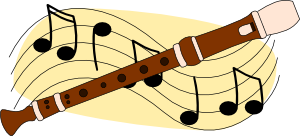 Each student will need to have a recorder for this unit, and will need to bring the instrument with them for every music class. It is important for your student to have a recorder so that they can succeed in music class. You may order one from the school for $6.50, or if you already have one or would like to purchase one elsewhere, you may do that instead. Students who do not order a recorder will be provided one at school, but may not take it home to practice. I encourage you to purchase a recorder through the school, since we are able to able to purchase a quality recorder from a music store that offers a bulk price. The recorder that we will be using this year comes in four color choices. Please indicate your student’s top choice below. The color will not be guaranteed but I will do my best to ensure the correct colors are ordered. Please turn in the order form and money on time and fully completed. The order form is due Tuesday, January 23rd.  Sincerely, Mrs. Kelly MoyerGeneral Music Teacher, Grades 3-5East Peoria District 86-------DUE JANUARY 23--------The recorder unit will begin in mid-February. Therefore, if you choose to order through the school, you will need to before Tuesday, January 23rd. Please check one option and return to your teacher.I would like to purchase a recorder through the school (cost is $6.50- please return in an 	envelope with student’s full name and classroom on it)Circle your top color choice: 		White 		Blue		Pink		GreenMy student already has a recorder and will bring it to school starting the 2nd week of February  I would prefer my student to use a school-provided recorderStudent Name: ______________________ 	Classroom teacher: _____________________________Parent Name: _______________________	Phone number: ________________________________